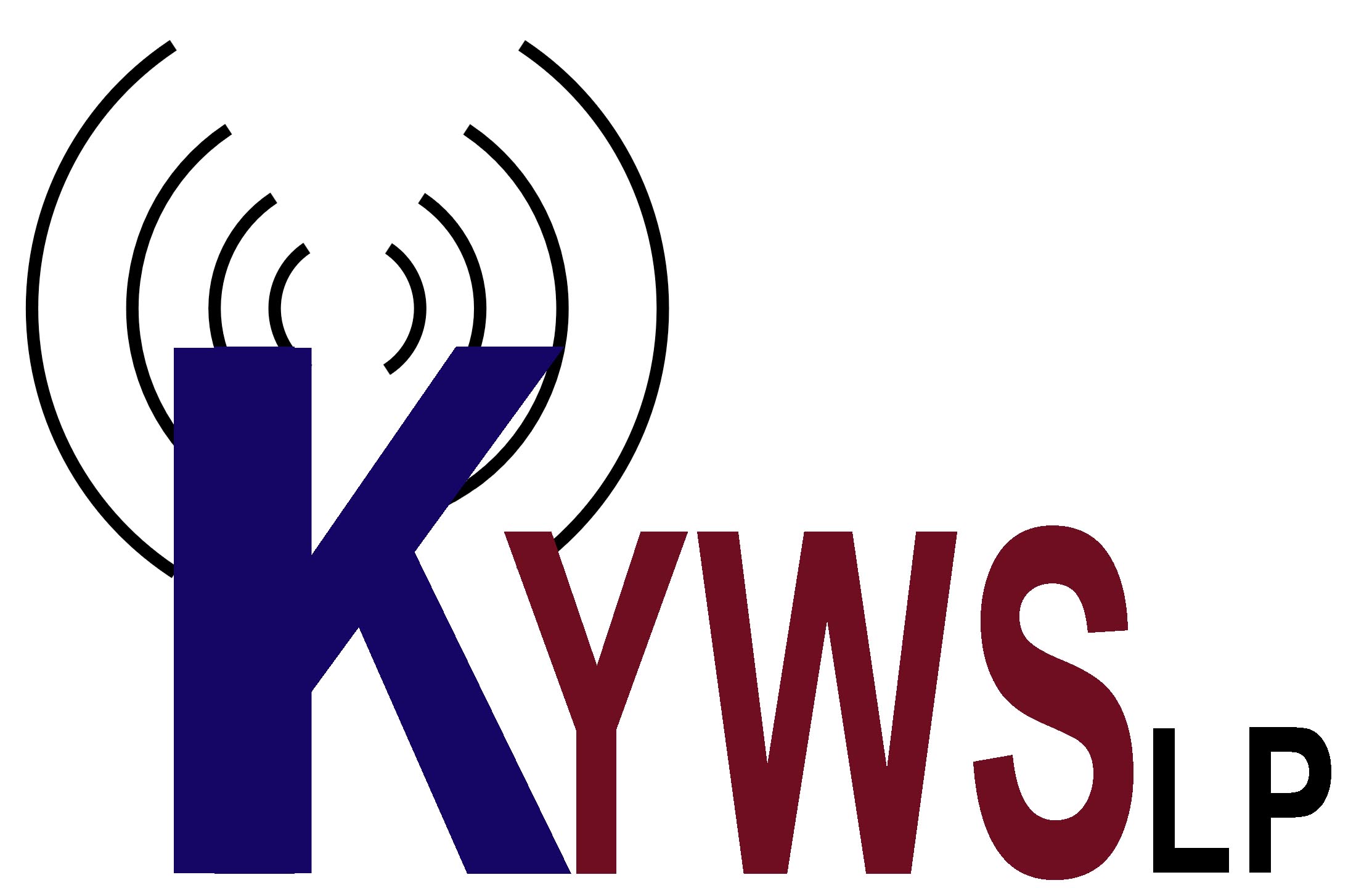 West Sac Community RadioWest Sacramento Neighbors Fair, Inc.Executive SummaryPurpose of the Organization West Sacramento Neighbors Fair, Inc. (Neighbors Fair), 501 c(3) non-profit corporation established in 2003, seeks to recognize and promote West Sacramento as a culturally diverse city with a rich heritage. Originally, the organization sponsored a free annual public, multi-cultural fair for seven years with the goal of educating local citizens about the various cultural traditions within the community, including the contributions of ethnic minorities such as the Portuguese, Latino, Russian, Sikh, Southeast Asian, Native American and African Americans. From 2016, the new leadership of Neighbors Fair, Inc. has been committed to continuing the mission and promoting the cultural diversity and heritage of West Sacramento. The articles of incorporation, bylaws and policies of West Sacramento Neighbors Fair, Inc., all support a broader educational mission that includes operation of a non-commercial radio station and a dynamic online audio streaming channel. In 2014, the Neighbor’s Fair Board sought approval from the Federal Communications Commission for a license to operate a Low Powered FM broadcast radio station originating from West Sacramento. In March of 2015, the Neighbors Fair successfully obtained a construction permit by the FCC entitling it to proceed with the construction of radio station identified under the call letters KYWS-LP (Know Your West Sacramento). The proposed educational programming for this license includes the following strategies to educate and inform the local community about our rich cultural, social and economic diversity by various means:Report local West Sacramento and Yolo County news and events, including broadcasting live events Broadcast local achievements and perspectives in public affairs , the arts, science and the environmentEncourage and cultivate multicultural radio programming, with subject matter and hosts from West Sacramento’s various ethnic populations such as Portuguese, Latino, Russian, Sikh, Southeast Asian, Native American and African American.Train community members in the production of non-commercial radio programmingPartner with West Sacramento educational institutions and non-profits to provide an avenue for information exchange, community dialogue and career development. For example, students will be able to learn to produce local music, informational programming and public service announcements and to broadcast live accounts of scholastic sports events, such as high school football games.Promote the dissemination of information for health and public safety. For example: in the event of a flood or other disaster, KYWS radio will collaborate with the City of West Sacramento and public safety personnel to augment information provided to West Sacramento residents. In addition, KYWS will provide resources to support the AARP Age- Friendly Community initiative. The station will also have the technical ability to communicate remotely with City “reader boards” which provide visual information messages at key traffic areas around West Sacramento.Offer a diverse musical program to expose listeners to local and culturally diverse music forms. All these programs will educate and enrich the local community.Our path forwardWest Sacramento Neighbors Fair has developed  and adopted a strategic plan that is dynamic in nature and can be used as a guide for the development and planning processes of its future. The main goals and objectives for the organization are delineated herein and include the following broad goals and correlated key action steps:Board, Volunteer, Community Development	Strengthen the effectiveness of the Board of Directors through more training and by attracting key 	community members to serve on the board. 	Provide paths of opportunity that improve professionalism through training, policy development, and 	personal accountability.	Increase and broaden the volunteer base of support to Neighbors Fair by the board and staff by 	providing positive opportunities for enhancement of meaningful volunteer experiences within the 	organization.	Participate through the board and volunteers in regional efforts that forward Neighbors Fair’s mission.Programming Creation and Improvements	The heart of Neighbors Fair has been that of community activities. It will now add to that focus broadcast 	programming, which will become the face Neighbors Fair presents to a listening public. Procedures and 	protocols will be developed and implemented that facilitate a rewarding experience for volunteer based 	content 	development that speaks to the richly diverse communities served by the broadcast airwaves 	and online presence.  Marketing and Community Outreach	Develop community relationships that will reflect the diversity of West Sacramento, East Yolo and the 	Sacramento metro areas and to reach potential listeners in all age, racial, social, and economic groups.	Create a more relevant presence for Neighbors Fair in the local media market. Develop new branding to 	promote the services and resources of the Neighbors Fair community.Media Center	Improve and enhance the online presence of Neighbors Fair programming with appropriate applications 	for modern media tools.	Create a Neighbors Fair media center that improves programming through more training, improved 	policies, and increased personal accountability for follow-through.Financial Sustainability	Increase community support through training, education, and outreach.	Develop policies that will create a sustainable membership of approximately 3,000. 	Implement fund raising strategies that will address the demographics of the membership and seek 	additional grant resources.	Implement a consistent grant writing effort to increase revenue for training, outreach, education, and 	support to the diverse communities of the market area.Our Startup FinancesRent and UtilitiesWe are currently in discussions to rent administrative and startup studio space that will include utilities and internet connectivity. We are also looking into using an IP type phone service such as Vonage as our provider.  Volunteer PowerAs is true for many new stations we are planning to use volunteers exclusively during our first year of operation. However, there are tasks that may require paid services and they would include volunteer coordination and training, accounting, fundraising, and general record keeping. Funding of these positions would be driven by the development and successful execution of Underwriting and Sponsorship's campaign.  Underwriting and Sponsorship’s As a community focused, noncommercial, educational radio station, some of the ways KYWS-LP funds its programming and general operations is through underwriting and sponsorship support from local businesses, foundations and corporations. Guidelines have been designed that will preserve the noncommercial nature of KYWS-LP that are consistent with our programming values, as well as with FCC requirements. Your support represents a partnership between your organization and KYWS-LP, and demonstrates your commitment to the community.Content LicensingWe are basing our programming on locally generated community content. However,  if we play any content on the air that is licensed, we understand we are required  to pay licensing fees. Licensing fees are paid to Performance Rights Organizations (PROs) that in turn pass on money to artists and composers.Startup Equipment CostsLow Power FM Transmission SystemStartup Equipment Costs (cont)Low Power FM On-Air Control Room (Media Center, optional)Operations Budget (proposed) – 2nd YearKYWS-LP Broadcast Reach (Market Area by 60 dBu)  Population 105,318  2010 census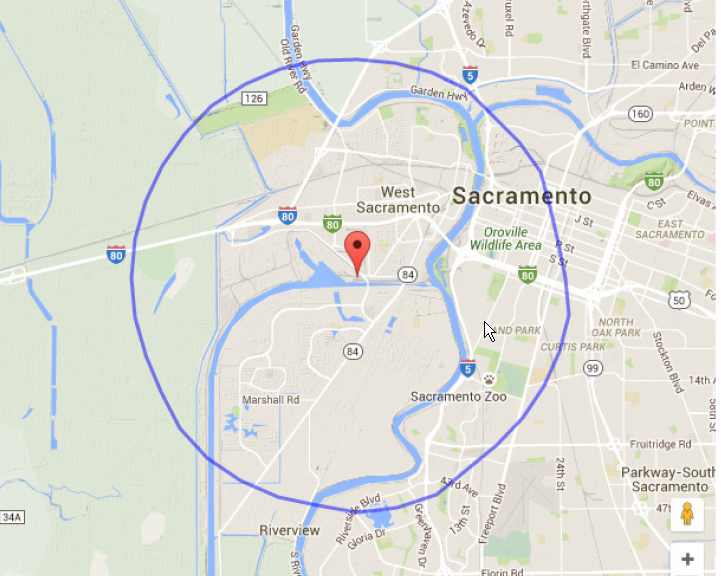 Antenna / Transmitter Building Port of West Sacramento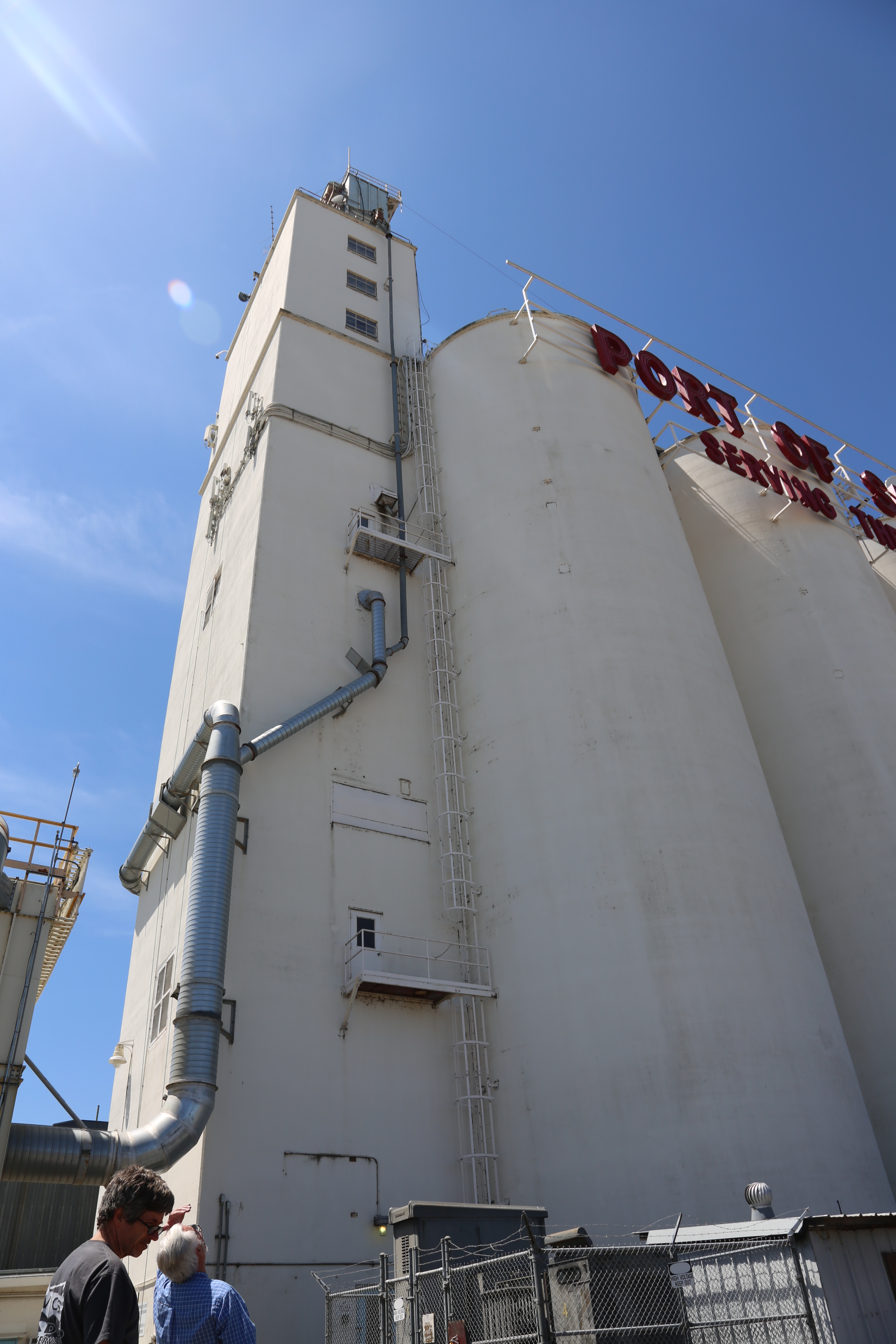 Our Antenna – Sideways T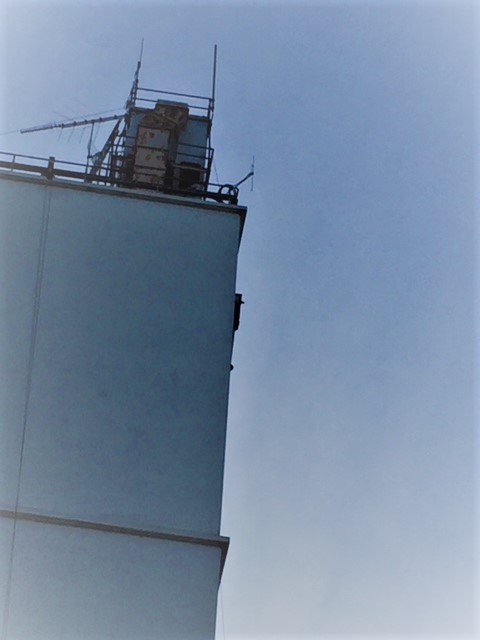 Our Transmitter House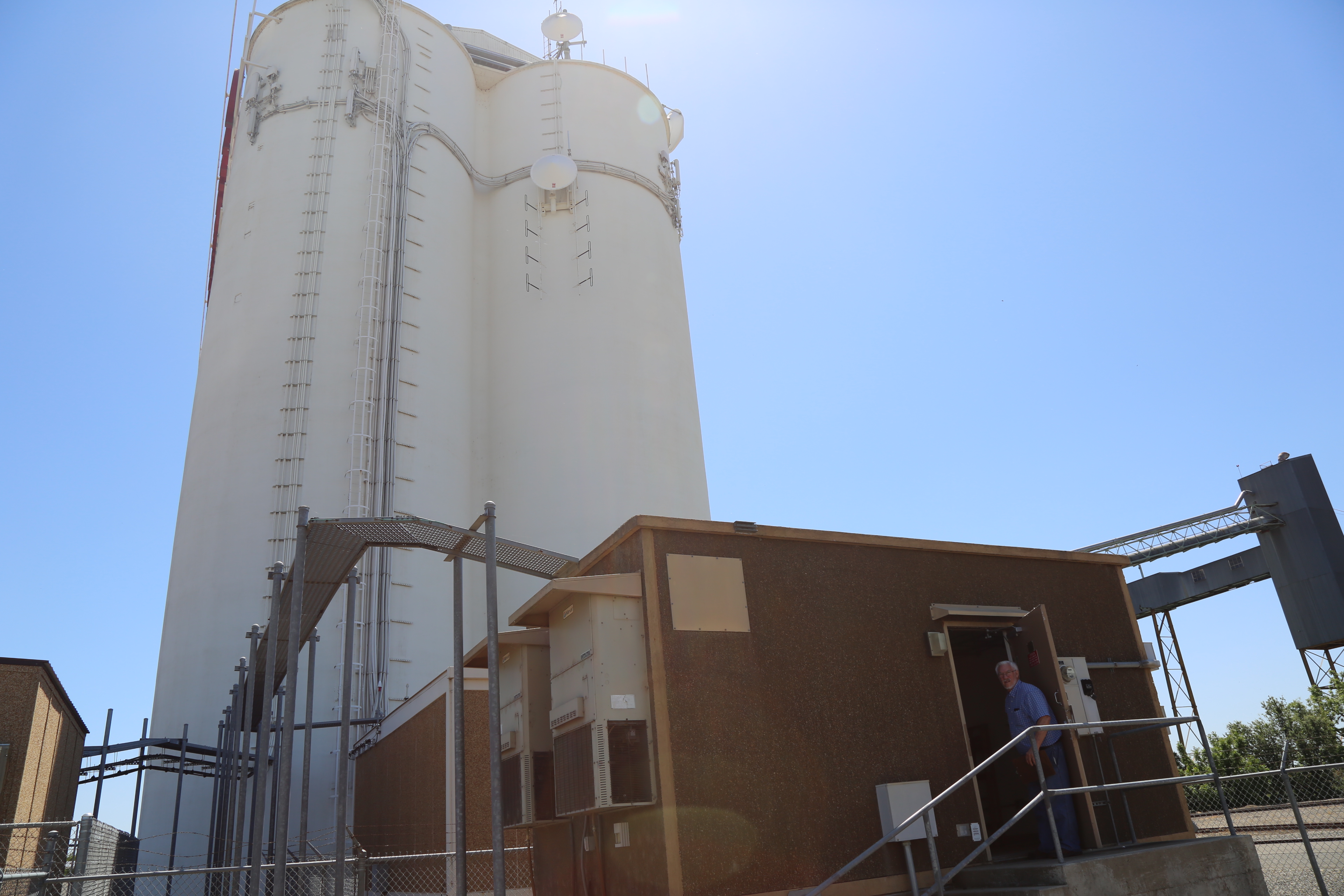 QtyUnitDescriptionPriceOptions1600w BW BROADCAST TX600-V2 FM Broadcast  BW-TX600-V4,2851Toroid Kit – NAU-VS-TOROID501lotTransmitting antenna Broadband Circular Polar - NICBKG77610500ft1/2” Foam Heliax cms-ldf4-50a w(cms-241088-1,cms-241088-1 & frvsm4534 )7501Digital Alert Systems DASDECII-LC 1,95013PH/1PH 200v-415v nvlt ac Line Protector – NAU-SURGE-3PH/1PH 7501lotMiscellaneous wire, ground strap, & installation materials5001lotLabor for installation of transmission system2,500Estimated Costs11,395Estimated Costs with optionsTotal Funds Raised ( Donations and Matching  2017-2018) 15,000QtyUnitDescriptionPrice1Audio console w/monitor amplifierdonated2lotComputer system w/sound card @ $3757502Microphones w/booms and adapter @ $601202Broadcast quality CD players @ $751502Audio2000'S AMX7303 Professional Four-Channel Audio Mixer with USB and DSP Processor @ $60 1202Behringer U-Control UCA202 Ultra-Low Latency 2 In/2 Out USB Audio Interface with Digital Output601Barix 100 xstreamer   (optional: PC )1951lotMiscellaneous wire,ground straps & installation materials250Estimated Costs1,645RevenueRevenueUnderwritingUnderwriting5,000General donationsGeneral donations3,000Benefit eventsBenefit events2,500T-Shirt, media salesT-Shirt, media sales1,000GrantsGrants1,500In-kind donations (studio space)In-kind donations (studio space)2,400Total RevenueTotal Revenue15,900Total Funds Raised 2019  Total Funds Raised 2019  1,275 ExpensesRent1,2001,200Electricity00Phone300300Garbage & sanitation services00ASCAP,BMI,SESAC (music licensing)425425SoundsExchange (music licensing)250250Pacifica (membership dues)225225Office Supplies550550Printing450450Insurance12001200T-Shirt printing200200Postage5050Equipment12001200Total Expense6,0506,050